Calder High School The Calder Learning Trust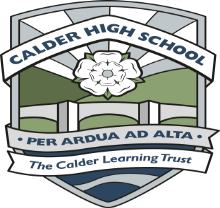 “Everybody, Everyday”Teacher of Geography/History 0.6 FTECalder High School is offering an exciting opportunity for an enthusiastic Teacher of Geography/History to join their Humanities Faculty from September 2019.   The successful candidates will:To implement and deliver an appropriately broad, balanced, challenging, relevant and differentiated curriculum for students and to support the curriculum area as appropriate. To monitor and support the overall progress and development of students as a teacher / Form Tutor.To facilitate and encourage a learning experience which provides students with the opportunity to achieve their individual potential.To contribute to raising standards of student attainment.To share and support the school’s responsibility to provide and monitor opportunities for personal and academic growth.This post would be suitable for either newly qualified, or more experienced teachers looking for an opportunity to develop their careers.Calder High School is fully committed to safeguarding and promoting the welfare and safety of children and we expect all staff to share in this commitment.  An enhanced check by the Disclosure and Baring Service are required for this post.For further details and to download an application pack please visit our website www.calderlearningtrust.com or e-mail jmason@calderlearningtrust.com. We look forward to receiving your completed application.  Completed applications should be returned to jmason@calderlearningtrust.comClosing date:  9.00 am Wednesday, 22nd May 2019	Interviews:    Friday, 24th May, 2019   